ASOCIAŢIA PEDAGOGILOR ROMÂNI DIN JUDEŢUL COVASNA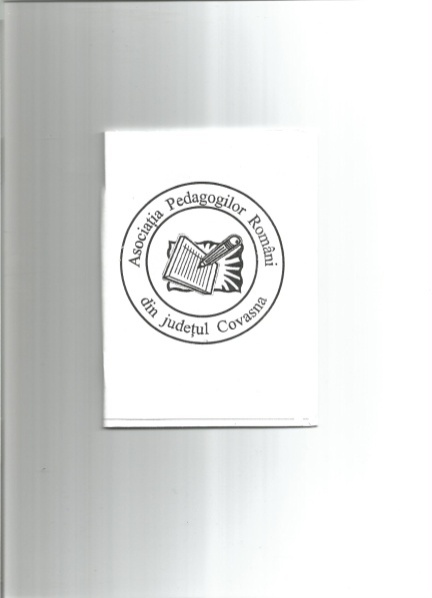 Strada: Kos Karoly, Nr. 22, SF. GHEORGHE, COVASNAEmail: asociatiapedagogilorromanicov@gmail.com   http://www.asociatiapedagogilorromanicovasna.eu/FORMULAR DE INSCRIERE FESTIVALUL –Concurs iNTERJUDEŢEAN - „Lumea magică a teatrului”INSTITUTIA-------------------ADRESA--------------------------TELEFON-----------------------Titlul piesei...........................Autorul.................................Durata......................................ATENŢIE! Maximum 15 de minute  Numărul de elevi participanţi    ......................  Nivelul:    înv. primar/gimnaziu/ liceu  Vă rugăm să specificaţi dacă  pentru piesă aveţi nevoie de  mese, scaune şi numărul acestora.  .................................................................Modalitatea de deplasare: (cei care nu sunt din Sfântu Gheorghe vor evidenţia varianta corespunzătoare pentru a se oferi ulterior documentele necesare decontului )    							a. cu microbuz şcolar (nu se decontează)					b. cu microbuz închiriat					c. cu automobil propriu					d. tren/autobuz									 Profesor coordonator,           					 Date de contact  ale prof. coordonator:TelefonAdresă de e-mailFişele de înscriere se trimit prin e-mail asociatiapedagogilorromanicov@gmail.com  până  la data de 31 octombrie 2017.  